עזר לצבי עובר לעשייתן
עיקר וטפל במצוותברכה –– צריך לבלוע קודם שידברשולחן ערוך אורח חיים קסז:ויאכל מיד ולא ישיח בין ברכה  לאכילה; ...משנה ברורה קסז:להולא ישיח - עד שיכלה ללעוס קצת מהפרוסה[כח] ויבלענו כיון דפסק השו"ע לקמן בסוף סימן ר"י דבטועם לבד אם לא בלע א"צ ברכה א"כ עיקר הברכה על הבליעה [וכן[כט] אם רבים המסובין וכל אחד יש לו ככר ומברך לעצמו לא יענה אמן על ברכתו של חבירו קודם שיטעום הוא על ברכתו] ומ"מ אם עבר ושח בעודו לועס קודם שבלע הפרוסה בדברים שאינו מצרכי סעודה[ל] צ"ע אם צריך לחזור ולברך [ובח"א כלל מ"ט מצדד דאפילו לא בלע רק הטעם שמצץ בפיו מן הלעיסה א"צ לחזור ולברך] אמנם[לא] א"צ שיאכל דוקא שיעור כזית קודם שידבר דאפילו אם אכל רק פחות מכזית אחר הברכה חשיבא אכילה לענין זה דמותר לדבר אח"כ אם הוא צריך לכך ושלא במקום הדחק[לב] טוב שיאכל מתחלה שיעור כזית:ביאור הלכה קסז:ו ד"ה ולא ישיח* ולא ישיח - עד שיבלע עכ"פ מעט כמו שכתבתי במ"ב ויש ליזהר בזה הרבה דדעת המ"א וא"ר דמה שלועס לא מקרי עדיין אכילה וא"כ כששח הוי הפסק בין הברכה לאכילה ועיין בא"ר שהביא בשם ברכת אברהם שגם הוא סובר כהמ"א אך הרבה אחרונים כתבו דאף שלכתחלה בודאי צריך ליזהר בזה מ"מ בדיעבד כשעבר ושח בשעה שהוא לועס בפיו א"צ לחזור ולברך דהלעיסה ג"כ אתחלתא דאכילה היא [הג"ה והנה ראית המ"א הוא מסימן ר"י דהלועס ופולט א"צ ברכה ובאמת לפי מה דמסקי האחרונים שם דשם משום שכונתו רק לטעימה בעלמא א"כ אין שום ראיה לעניננו דכונתו בלעיסה היה רק לשם אכילה וכן דחה באמת בזה הבגדי ישע את דבריו וכזה ג"כ בספר מגן גבורים וכן הגריעב"ץ בסידורו כולם דחו דבריו מהלכה [ונ"ל עוד דאף שבא"ר פה סתם כדבריו בסימן ר"י סק"ג שהביא משם ע"ת משמע שם בהדיא דאם לעס האוכל בפיו שלא לשם טעימה רק לשם אכילה מקרי אכילה] ומ"מ אפשר ליישב דבריו דכונתו הוא לפי מה שכתב בסימן ר"י מתחלה לפי דעת הרוקח דאפילו כונתו לאכילה מקרי רק טעימה ואף דשם מיירי באכילה ממש מ"מ לענין לעיסה לבד ס"ל להמ"א דבודאי יש לתפוס כדבריו דרק בשם טעימה מקרי עדיין אך האחרונים הנ"ל לא הסכימו לדבריו לענין דיעבד. ולענ"ד באמת צע"ג בזה דלשיטת הרמב"ם דס"ל לענין ברכה דהסוגיא איירי בבולע אפשר דבלא בליעה רק בלעיסה בעלמא אפילו כשהיה מתכוין לאכילה בשם טעימה בעלמא מקרי עדיין וכפי הנראה לדינא לכאורה יש לנהוג למעשה כהכרעת הח"א ואפשר עוד דאפילו המ"א מודה היכא דבלע הטעם שיש בפיו מן הלעיסה שא"צ לחזור ולברך דעי"ז חלה הברכה]. ועיין בח"א שגם הוא הסכים כן להלכה אך משמע מדבריו דדוקא כשבלע מתחלה עכ"פ הטעם שמצץ בפיו מן הלעיסה עי"ש:ברכת שחיטה, סח בין שחיטה לשחיטה, עובר לעשייתןתוספות חולין פז. ד"ה ומכסיומכסי בחדא ידא - יש להסתפק אם סח בין שחיטה לשחיטה אם צריך לחזור ולברך כמו גבי תפילין דאם סח בין תפילין לתפילין דמברך שתים לרש"י להניח על של יד ועל מצות על של ראש ולדברי ר"ת מברך על של ראש שתים או שמא אין צריך לחזור ולברך כמו באמצע סעודה שיכול לדבר וא"צ לחזור ולברך המוציא ומיהו אם אומר מענין שחיטה כמו תביא עוף לשחוט או הסכין פשיטא דאין צריך לחזור ולברך כמו (ברכות דף מ.) טול ברוך גביל לתורי ואם צריך לחזור ולברך כמו בתפילין אז אסור לדבר בין שחיטה לשחיטה כמו בתפילין כדאמר בהקומץ רבה (מנחות דף לו.) דעבירה היא בידו וחוזר עליה מעורכי המלחמה ואין ראיה מתפילין דהתם היא מצוה אחת ואין לו להפסיק אבל בשחיטה אי בעי שחיט אי בעי שביק ליה ומ"מ נראה דאיסורא הוא להביא עצמו לידי לחזור ולברך כדמוכח בפרק אלו נאמרין (סוטה דף מא.) דתנן נוטל ס"ת וקורא בו אחרי מות ואך בעשור ובעשור שבחומש הפקודים קורא על פה ופריך בגמרא ונייתי ס"ת וניקרי ביה ומשני ר"ל משום ברכה שאינה צריכה ונראה היכא דצריך לחזור ולברך כגון שהסיח דעתו מלשחוט שצריך לכסות קודם מה שכבר שחט דהא אשכחן ר' יהודה שמצריך לכסות בין חיה לעוף אף על פי שא"צ לחזור ולברך.פסחים קכא.רמב"ם הלכות ברכות יא:ה-והעושה מצוה ולא בירך, אם מצוה שעדיין עשייתה קיימת מברך אחר עשייה ואם דבר שעבר הוא אינו מברך, כיצד הרי שנתעטף בציצית או שלבש תפילין או שישב בסוכה ולא בירך תחלה חוזר ומברך אחר שנתעטף אשר קדשנו במצותיו וצונו להתעטף בציצית, וכן מברך אחר שלבש להניח תפילין, ואחר שישב לישב בסוכה וכן כל כיוצא באלו.  אבל אם שחט בלא ברכה אינו חוזר אחר שחיטה ומברך אשר קדשנו במצותיו וצונו על השחיטה, וכן אם כסה הדם בלא ברכה או הפריש תרומה ומעשרות או שטבל ולא בירך אינו חוזר ומברך אחר עשייה וכן כל כיוצא בזה.     אור זרוע (הל' קריאת שמע סי' כה)למדנו מכאן דכל היכא שלא ברך קודם המצוה מברך לאחר כן ויוצא ידי ברכה וראיה לדבר טבילת גר שמברך אחר טבילה משום גברא דלא חזי לא מצי לברך קודם לכן ה"ה לשכח דלא אפשר לי' לברך כבר עובר לעשייתה שמברך לאחר כך. ותו ראי' דאמר בירושלמי פ' הרואה שחיטה אימתי מברך עלי' ר' יוחנן אומר עובר לשחוט ר' יוסי בר נהוראי אומר משישחוט למה שלא תתנבל בשחיטתה הרי למדנו שאדם יוצא ידי חובת הברכה אחר עשיית המצוה מעתה היכא ששכח לברך עובר לעשייתה יברך אחר כך כההיא דפ' שלשה שאכלו דאמר רבינא (הילכתא) [הלכך] אפי' גמר כל הסעודה כולה יחזור ויברך אמר רבינא מנא אמינ' לה דתניא טבל ועלה בעלייתו אומר אקב"ו על מצות טבילה ולא היא התם מעיקרא גברא דחוי' הוא והשתא הוא דמחזי הכא מעיקרא גברא חזיא הוא והשתא הוא דאדחי הוי נראה ונדחה וכל שנראה ונדחה שוב אינו נראה. נראה בעיני דליתא לראי' דרבינא מגר מיהו דרבינא לענין סעודה איתמר ולפר"ח דפי' התם דלית הילכתא כרבינא אם באת לדמותה לשאר מצות תיקשי דפר"ח אדפר"ח דהכא פסיק דמצי לברך יוצר אור אחר ק"ש אלא ודאי ההיא דרבינא שאני דמיירי בסעודה דאסור לאדם שיהנה מן עוה"ז בלא ברכה וכיון דעבר ואכל והגיע ברכה אחרונה [צריך לברך ברכה אחרונה] משא"כ ברכת המצות הואיל ואין אחרי' ברכה אימא אפי' אחר מעשה יחזור ויברך.והביא ראי' הרב רבי' משה ב"ר יעקב זצ"ל דתנן סוף פרק ערבי פסחים ברך על הפסח פטר את הזבח וזבח היא חגיגת י"ד והיתה נאכלת בראשונה והיכי משכחת לה לאו כגון ששכח ואכל הזבח בלא ברכה והביאו את הפסח וברך עליו וקתני פטר הא לא ברך על הפסח לא פטר וצריך לברך על הזבח אע"פ שגמר ואכל דהיינו כרבינא ודלא כדברי הרב רבי' משה ב"ר מיימון זצ"ל שכתב שאם קדש את האשה ולא ברך קודם קידושין לא יברך אחר קידושין אפי' לפי דבריו שעושה אותו כברכת המצות מיהו אנו נהגינן לקדש ואח"כ לברך דאין זו ברכת הקידושין הואיל שאין אנו מברכין אקב"ו לקדש את האשה או על קידושי אשה אלא משום חובת אירוסין תקנוה כמו שתקנו שש ברכות לחובת נישואין ואסר לנו את הארוסות לעצמינו מלאו דלא תסור דכלה בלא ברכה אסורה לבעלה כנדה ומדרבנן. ה"ג מאן דבעי למנסב איתתא מבעי לי' לקדוש' ברישא ולברוכי ברכת אירוסין ולא נבריך ברישא טעמא מאי מכדי אכתי לא קניא לה והיכי מברכי' ואסר לנו את הארוסות אלא לקדש ברישא והדר מברך שבעה ברכות מידי דהוה אטבילה טעמא מאי טביל והדר מברך משום גברא דלא חזי הכי נמי עד דמקדש לא קני' להשלחן ערוך יורה דעה יט:אהשוחט צריך שיברך קודם: אשר קדשנו במצותיו וצונו על השחיטה; ואם שחט ולא בירך, כשרה. הגה: ואם שחט דבר דאתיליד בו ריעותא וצריך בדיקה, ישחטנו בלא ברכה, וכשימצא כשר מברך על השחיטה, ובלבד שיהא סמוך לשחיטה (בא"ז הלכות כסוי). ואם שחט בבית המטבחים, שהוא מקום מטונף, יברך ברחוק ד' אמות קודם שיכנס לשם, ולא ידבר עד אחר השחיטה. (הגהות שחיטות ישנים בשם אגודה).ש"ך יורה דעה יט:אוכשימצא כשר מברך כו'. ובד"מ מביא בשם הג"ה אשר"י פ"ק דחולין דאפילו בכשרה אם שכח ולא ברך קודם השחיטה יברך אחר השחיטה עכ"ל וכן נמצא במקצת שחיטת האחרונים ובהג"ה אשר"י שם סיים דכל מצות שלא ברך עובר לעשייתן מברך אחר עשייתן כדפירש בברכות מא"ז עכ"ל ובפ"ק דברכות כתבו וז"ל היכא דלא בירך קמיה דמצוה מברך אחר המצוה ויוצא ידי חובתו אכן בסעודה דאסור לאדם שיהנה בלא ברכה כיון דעבר ואכל והגיע ברכה אחרונה הואיל ואידחי אידחי א"ז עכ"לאכן אין כן דעת הרמב"ם ר"פ י"א מהל' ברכות דין ו' שכתב אם שחט בלא ברכה אפילו הפריש תרומות ומעשרות או שטבל ולא ברך אינו חוזר ומברך אחר עשייה וכן כל כיוצא בזה עכ"ל ובספר ברכת אברהם סוף חלק א' וריש חלק י' האריך מאד לסתור דברי הרמב"ם במליצות והרצאות דברים ועיקר יסודו דאם איתא דאינו מברך אחר עשייתן א"כ היכא שרינן לגר (כדלקמן סי' רס"ח סס"ב) וכן שאר חייבי טבילות (כדלקמן סי' ר') ושאר מצות לברך לכתחלה אחר עשייתן ואי משום דלא היה אפשר לברך קודם הברכה לא הוה ליה לברך כלל עכ"ל וכל דבריו אינם נראין לפע"ד דהא ודאי קי"ל כל הברכות הם מדרבנן חוץ מברכת המזון וכדאיתא בברכות בכמה דוכתי ובפוסקים א"כ הם אמרו לברך קודם המצוה ולא אחר המצוה כלל והם אמרו בגר ודכותיה דאכתי גברא לא חזי יברך אחר המצוה והכי משמע בפ' ג' שאכלו (דף נ"א ע"א) דאמרי' התם אמר רבינא הלכך אפילו גמר מלאכול יחזור ויברך דתניא טבל ועלה אומר בעלייתו ברוך אקב"ו על הטבילה ולא היא התם מעיקרא גברא לא חזי הכא מעיקרא חזי והואיל ואידחי אידחי ע"כ אלמא דדוקא גבי טבילה ודכותיה משום דלא חזי מעיקרא אבל היכא דחזי מעיקרא ולא בירך לא יברך אח"כ ואע"ג דבספר ברכת אברהם כתב דה"ה דה"מ לשנויי ליה ולא היא התם ברכת המצות היא כו' אלא דעדיפא מיניה קאמר אין זה מוכרח כלל ועוד דהא רבינא ע"כ לא ס"ל חילוק זה ולא חזינא דפליג עליה ש"ס בהאי והכי משמע מדברי הר"ר יונה פ' ג' שאכלו שם דה"ה בכל שאר הברכות שמברך עובר לעשייתן אם לא בירך אינו מברך אח"כ ע"ש(ועוד) ראיה ברורה דגרסי' ברפ"ק דפסחים (דף ו' ע"ב) בי רב אמרי כל הברכות כולן מברך עליהן עובר לעשייתן חוץ מן הטבילה דאכתי גברא לא חזי תניא נמי הכא טבל ועלה אומר בעלייתו ברוך אקב"ו על הטבילה ואם איתא מאי ראיה מייתי מהך ברייתא דלמא דוקא טבל ועלה אבל לכתחילה לא וכרבינא דהוי מפרש לה דיעבד דוקא דהא בשאר מצות נמי אי לא ברך מעיקרא מברך אח"כ אלא ודאי ס"ל לש"ס דאם איתא דלא אמרינן אכתי גברא לא חזי ושרי לכתחלה א"כ אפילו דיעבד אינו מברך הואיל ואדחי אדחי והכי משמע להדיא מדברי התוס' פ' לולב הגזול (דף ל"ט ע"א) והרא"ש שם שכתבו דאם נטל הלולב בידו בלא ברכה דצ"ל (אח"כ) ע"כ דה"ט דמברך אח"כ הואיל והמצוה לא נגמרה עדיין לגמרי דבעי נענוע עכ"ל משמע הא אם גמר כל המצוה וכן בעלמא דלא שייך האי טעמא אינו מברך) (בנקודת כסף מוחק מן ועוד ראיה עד כאן, ויש מגיהין שם א"כ אפילו דיעבד אינו מברך הואיל ואדחי אדחי ודו"ק) וגם בפסקי רקנ"ט סי' ע"ב הביא דברי הא"ז ואח"כ דברי הרמב"ם במסקנא משמע דהכי ס"ל וכ"כ הר"ד אבודרהם בשם בעל המאור כהרמב"ם וכן נראה מדברי הרי"ף בתשובה גבי ברכת המילה שהביא ר"מ אלשקר בתשו' סי' י"ח ועוד דהא קי"ל כל ספק ברכות להקל:ארץ הצבי עמ' לאברכה על מעשה מצוהשלחן ערוך אורח חיים יט:אציצית חובת גברא הוא ולא חובת מנא, שכל זמן שאינו לובש הטלית פטור מציצית, ולפיכך אינו מברך על עשיית הציצית, שאין מצוה אלא בלבישתו.מגן אברהם יט:אעל עשיית הציצית. שאין בעשייתה מצוה אלא בלבישתה עיין בגמ' פ"ד דמנחות, וצ"ע מ"ש במזוזה דק"ל שצריך לברך כשקובעה כמ"ש בי"ד סי' רפ"ט דהתם נמי קי"ל חובת הדר הוא דכ"ז שאינו דר בתוכה פטור ממזוזה וכ"כ התוס' במנחות דף מ"ד ולכן נ"ל דסתמא דמילתא במזוזה קובעה כשדר בתוכה לכן מברך על עשייתה אבל טלית מסתמא קובע בו ציצית עד שלא לובשו לכן אינו מברך על עשייתו ואה"נ אם היה לבוש ציצית ונפסקו לו והטיל בו ציצית אחרים מברך אקב"ו לעשות ציצית כמו במזוזה מיהו י"ל דמיד כשנפסק מחויב לפשטו ולתקנו וע' בשבת דף קי"ח משא"כ במזוזה לא הטריחו רבנן לעקור דירתו ואפשר דה"ה במזוזה אם קבע בו מזוזה קודם שדר בתוכו כשנכנס לדור בתוכו מברך אקב"ו לדור בבית שיש בו מזוזה כנ"ל:מגן אברהם רסג:יאכתב מהר"ש בשם מהר"מ ז"ל כשיש חופה בע"ש ומאחרי' בה עד אחר שקיעת החמה והאשה אינה רוצה לקבל שבת לפני החופה אז תדליק הנר בלא ברכה קודם החופה ואחר כך בחשיכה תפרוש ידיה על הנרות ותברך או תאמר לעכו"ם להדליק אחר החופה והיא תברך עד כאן, ותמוה היא דל"ש ברכה בדלוקה ועומדת ועוד דאמירה לעכו"ם שבות ומיהו ב"ה לא גזרו אשבות (עסי' רס"א) וע' במהרי"ו שהתיר להדליק בעוד היום גדול ואח"כ לפר''וס ידיהם ולברך וכו' ומ"ש שנמצ' בקובץ שמברכין על הנרות בשבת אחר יציאת בה"כ לא ס"ל ולא מר בריה דרבינ' חתים עליה (מהרמ"מ הגמ"נ) ומיהו בדיעבד אם שכח' מלברך עד שחשיכ' יש לסמוך אמהר"ש ועסי' רע"ו ס"ב בהג"ה ומ"מ סגי בנר א':ברכי יוסף אורח חיים יט:בב. אינו מברך על עשיית הציצית וכו'. הרב מגן אברהם (סק"א) הוקשה לו מאי שנא ציצית ממזוזה, דאף דחובת הדר מברך כשקובע מזוזה בבית. ומתוך כך חידוש הוא שחידשה תורה דיליה לברך ברכות מחודשות, ע"ש באורך. וזו היא שקשה לחדש ברכה שלא נזכרה בש"ס ובפוסקים. וק"ק על הרב בני חיי בהלכות מזוזה שהביא דברי הרב מגן אברהם. עיין שם.   וחזיתיה להרב יד אהרן תריץ יתיב, דכתיבת המזוזה היינו כעשיית ציצית, וקביעותה כלבישת טלית, ודחה דברי הרב מגן אברהם, עש"ב. ואין זה מספיק, דהרי מזוזה חובת הדר, וכשיכנס לדור דומה למתעטף בציצית, והו"ל לברך כשידור, ולא על קביעותה בבית. כי טויית הציצית ושזירתו דומה לכתיבת המזוזה, וקביעות חוטי הציצית בבגד, הוא כקביעות המזוזה בבית, ולבישת הטלית בציצית דומה לבא לדור בבית שנקבע בו מזוזה. והדרא חקירת הרב מגן אברהם למקומה, דאמאי מברך בקביעות המזוזה בבית הו"ל לברך כשידור.   אכן נראה דהחילוק ברור, דבשלמא בציצית דבגמר בדבר, דהיינו בלבישת ציצית, אדם מתעסק בגוף המצוה ומתעטף בו, שבקוה לברכה עד התכלית האחרון, כיון דגם בגומרו של דבר והיה בהעטיף עסיק ואתי בגוף המצוה. משא"כ במזוזה דגמר העסק במצוה הוא קביעותה, ואחר זה לא נשאר שום עסק בה כשיבא לדור, ולא רצו לקבוע הברכה מבלי התעסק במצוה, לכן הם אמרו לברך בקביעותה, דהוא סוף המעשה את העוס'ק אשר עסק בגוף המצוה. דכשידור אף דבו בפרק הוא חובתו, מכל מקום תו לא עסיק בגוף המצוה אם המזוזה כבר מונחת וקבועה במקומה. ואם בא לדור ועדיין לא קבעה דאף דחובת הדר היא, ובארץ ישראל חייב מיד, מ"מ לא איתרמי ליה בה שעתא. ואחר שכבר נכנס לדור, כשמוצאה וקובעה, מברך בקביעותה שפיר. וכן אם הבית יש בו מזוזה ויצא השוכר הראשון והניחה שם, ובא רעהו השוכר השני וכבר יש שם מזוזה אף דבא לדור בבית שיש בו מזוזה, אין לשוכר שני מקום לברך, דהוא לא נתעסק בה כלל, וכבר בירך השוכר שלפניו, שנתעסק בה וקבעה, אף דהשני שפיר מקיים המצוה שדר בבית שיש בו מזוזה ואיהו לא עביד מידי. לכן קבעו הברכה בעת קביעותה דהוא גמר עשיית המצוה.  וכל זה מבואר בלשון הזהב של הרמב"ם פי"א דברכות דין ח' שכתב וז"ל, כל מצוה שעשייתה גמר חיובה מברך בשעת עשיה, וכל מצוה שיש אחר עשייתה ציווי אחר אינו מברך אלא בשעה שעושה הציווי האחרון, כיצד העושה סוכה וכו' או ציצית או תפילין או מזוזה אינו מברך בשעת עשיה וכו' מפני שיש אחר עשייתו ציווי אחר ואימתי מברך בשעה שישב בסוכה וכו' או כשיתעטף וכו' ובשעת קביעת מזוזה. וכונתו שעושה הציווי האחרון בגוף המצוה כמו שכתבנו, ודוק.   לפי מ"ש הרב תורת חסד סימן ג"ן, דאין לברך בקובע מזוזה תוך שלשים. נראה דמכ"ש שלא יקבע מזוזה קודם שיבא לדור בבית אלא תכף שבא לדור או אח"כ. ומאחר שכן הוא דומה לציצית דמברך בעטיפה. ומדברי הרב מגן אברהם נראה קצת דפשיטא ליה דיכול לברך כשקובעה אף אם עדיין לא בא לדור בבית. וצריך להתיישב בדבר.שו"ת אגרות משה יורה דעה חלק א סימן קעט   אם יש לקבוע המזוזה בבית שכורה בתוך שלשים יום ואם לברך אז או לחכות אלאחר שלשים כ"ד כסלו תשי"ד. מע"כ ידידי הרה"ג ר' נח בראייער שליט"א.    מה ששאל ידידי אם לקבוע המזוזה תיכף או לחכות עד לאחר שלשים יום שיהיה מחוייב בבית שכורה ושאולה. עיין בפ"ת יו"ד סי' רפ"ו ס"ק י"ז בשם אשל אברהם דרשאי להחמיר וגם לברך קודם ל' יום ובנחלת צבי לבעל הפ"ת נשאר בצ"ע דאולי יותר טוב לחכות עד שיתחייב. ולע"ד ודאי ראוי להחמיר בדירה שדעתו לקביעות לקבוע מיד דהא דעת סדור דה"ח לבעל חו"ד שחייב מיד ומקורו מהש"ך כדאיתא שם בנחלת צבי ולכן אף שרוב האחרונים חולקין עליו מהראוי להחמיר. וכן נוהגין העולם בדירה ששוכרין לקביעות שאין מחכין. ורק בדירות ששוכרין בקאנטרעס לימות הקיץ יש אולי לחכות משום דהתם הוא בעצם עראי אף אם חושב להשהות יותר מל' יום דעצם הדירה שם הוא עראי וכ"ז שיזדמן לו שיותר טוב לפניו לילך בחזרה לביתו הקבועה בעיר ילך משם. ובדירות אלו יודה גם הדה"ח שפטור קודם ל' אבל בדירה הידוע שהוא לקביעות יש להחמיר.    ובעצם רשאי גם לברך אך אם ירצה לחכות עם הברכה עד לאחר שלשים אולי יותר עדיף. ואף שפטור לברך בהסיר המזוזה אדעתא דלחזור ולקובעה שמצד זה סובר הנחלת צבי שצריך לחכות. לע"ד אין שייך זה בלא בירך בשעת קביעותה שעדין לא נפטר מהברכה דמ"ש מתפילין שהניחם קודם עלות השחר שכשיגיע הזמן ממשמש בהן ומברך כמפורש במנחות דף ל"ו וכתבו התוס' שם דלא רק בתפילין שהמשמוש מצוה אלא אף כשהתעטף בציצית קודם היום כשיאיר היום א"צ להסיר טליתו כדי לחזור וללבוש ולברך דכיון שמשמש בו יכול לברך עיי"ש ובתוס' סוכה דף ל"ט כתבו טעם ע"מ שהביאו מירושלמי שיכול לברך אחר העטוף לפי שהמצוה מושכת כ"ז שהוא מעוטף ועומד עיי"ש. וצריך לומר בטעם המשמוש שהוא רק להיכר בעלמא שעוסק בהמצוה בשעה שמברך. וא"כ גם מזוזה נמי כן דשייך לברך אף אחר שכבר קבע וימשמש בו להיכר לעסוק בשעה שמברך. וגם שמעינן מתוס' עוד דאף אם נחלק מתפילין ולא היה שום מעלה אחר העטוף במה שימשמש בהטלית היה יכול לברך כשיסיר טליתו ויתעטף בו אף שהסירו אדעתא דהכי שבכה"ג אם בירך בעטיפה ראשונה לא היה צריך לחזור ולברך. ואף שאפשר שסברי דבפשט טליתו אפי' היה דעתו לחזור ולהתעטף בו מיד צריך לברך כשיטת המחבר /או"ח/ בסי' ח' סעי' י"ד אבל הא לא הביאו מתוס' זה ראיה לדין זה משמע שיכולין גם לסבור כשיטת הי"א שברמ"א שם שא"צ לברך. ואף להמחבר מסתבר לע"ד שהוא רק בפושט כדי ליכנס לביהכ"ס או לילך בין העכו"ם ולא בפשיטה בעלמא שלא לצורך. אך העיקר דכיון שלא בירך עדין עליו ולא נפטר מהברכה רק שאין יכול לברך משום שצריך עובר לעשייתם מועיל זה שפושט וצריך ללובשו להחשיב עובר לעשייתן דעכ"פ הא אחר שפשטו אם לא ילבשנו עוד הפעם לא יקיים המצוה מכאן ולהבא הוי שפיר עובר לעשייתן. וא"כ נמצא שאף אם נחלק מזוזה מתפילין מאיזה טעם שלא יברך אחר שכבר נקבע ע"י המשמוש לבד יכול ליטלה ולקובעה עוד הפעם ויברך אז דלא כהנחלת צבי. אבל באמת אין לחלק ולא יצטרך ליטלה אלא ימשמש בהמזוזה כשיגיעו השלשים יום ויברך כמו בתפילין וציצית לתוס' ואיפסק כן גם בש"ע /או"ח/ סי' ח' סעי' י' עיי"ש.    ועיין בחדושי רעק"א שם שהקשה על מה שכתב הט"ז סק"ט דבלבש הטלית קטן בעוד שאין ידיו נקיות א"צ לזה משום דאותה שעה לא חזי כמו לענין טבילה דמברך אח"כ, דהכא הרי יכול לפשוט הבגד ולברך וללבוש שנית. וא"כ מפורש ברעק"א ג"כ דלא כהנחלת צבי. ולכן לדינא יותר עדיף לחכות עם הברכה עד שיהיו שלשים יום וימשמש בהמזוזה ויברך ואם לא יקשה לפניו ליטלה ולברך ויקבענה תיכף יותר עדיף. ובדבר אם יש איסור ריבית בכסף שנותנין להבאנק /לבנק/ יש בזה הרבה פרטים ולא אשיב בכתב אלא בע"פ כשיהי' אצלי. ידידו, משה פיינשטיין    פסח – קרבן פסח – נאכל על השובעפסחים סט:משנה. אימתי מביא חגיגה עמו - בזמן שהוא בא בחול, בטהרה, ובמועט. ובזמן שהוא בא בשבת, במרובה, ובטומאה - אין מביאין עמו חגיגה. חגיגה היתה באה מן הצאן, מן הבקר, מן הכבשים ומן העזים, מן הזכרים ומן הנקבות, ונאכלת לשני ימים ולילה אחד.    גמרא. מאי תנא דקתני חגיגה? - תנא הרכבתו והבאתו דלא דחי שבת וקתני נמי חגיגה דלא דחיא שבת, והכי קאמר: אימתי מביאין עמו חגיגה - בזמן שהוא בא בחול בטהרה ובמועט. אמר רב אשי: שמע מינה: חגיגת ארבעה עשר לאו חובה היא, דאי סלקא דעתך חובה היא - תיתי בשבת, ותיתי במרובה, ותיתי בטומאה. ובמועט מיהו מאי טעמא אתיא? כדתניא: חגיגה הבאה עם הפסח נאכלת תחילה, כדי שיהא פסח נאכל על השבע.תוספות פסחים ע. ד"ה לאו חובה היאכלומר אינו חייב מן התורה להביאה דאי ס"ד חובה היא מן התורה שוב אין לנו לומר שיש חילוק בין שבת לחול דהוי קרבן הקבוע לו זמן ותיתי במרובה ובטומאה אלא ודאי לאו חובה היא ואינה באה אלא כדי שיאכל הפסח על השבע ואומר ריב"א דמשמע בירושלמי דהא דפסח נאכל על השבע היינו מדרבנן גזירה משום שבירת עצם שאם לא היתה באה על השבע מתוך שהוא רעב לאכול הבשר שסביב העצמות היה בא לידי שבירתן וקשה לר"י דהשתא משמע דלרבנן דבן תימא דבסמוך הויא חגיגת ארבעה עשר דרבנן ולקמן (דף עא.) משמע שהיא מן התורה דתניא לא ילין מן הבשר וגו' לימד על חגיגת ארבעה עשר שנאכלת לשני ימים ויש לומר דאשכחן בפ"ק דחגיגה (דף ח.) תנא דסבירא ליה שהיא מדרבנן דקאמר רב אשי הא קמ"ל חגיגת חמשה עשר אין חגיגת ארבעה עשר לא אלמא קסבר חגיגת י"ד לאו דאורייתא והשתא לבן תימא ולתנא דלקמן דאית להו חגיגת ארבעה עשר דאורייתא דחי שבת והשתא אתי שפיר ההיא דריש תמיד נשחט (לעיל נט:) בארבעה עשר שחל להיות בשבת כו'.פסח – חרוסתפסחים קיד.הביאו לפניו מצה וחזרת וחרוסת ושני תבשילין, אף על פי שאין חרוסת מצוה. רבי אליעזר (בן) [ברבי] צדוק אומר: מצוה.פסחים קטז.אף על פי שאין חרוסת מצוה. ואי לא מצוה - משום מאי מייתי לה? - אמר רבי אמי: משום קפא. אמר רב אסי: קפא דחסא - חמא, קפא דחמא - כרתי, [קפא דכרתי - חמימי] קפא דכולהו - חמימי. אדהכי והכי נימא הכי: קפא קפא, דכירנא לך ולשב בנתיך, ולתמני כלתך. רבי אלעזר ברבי צדוק אומר מצוה וכו'. מאי מצוה? רבי לוי אומר: זכר לתפוח. ורבי יוחנן אומר: זכר לטיט, אמר אביי: הלכך צריך לקהוייה, וצריך לסמוכיה. לקהוייה - זכר לתפוח, וצריך לסמוכיה - זכר לטיט. תניא כוותיה דרבי יוחנן: תבלין זכר לתבן, חרוסת זכר לטיט. אמר רבי אלעזר ברבי צדוק: כך היו אומרים תגרי חרך שבירושלים: בואו וטלו לכם תבלין למצוה.תוספות פסחים קטז. ד"ה צריךצריך לסמוכיה וצריך לקהוייה - ובירושלמי אמר אית דעבדי זכר לדם ומשום הכי קרי ליה טיבולו במשקה וכן עמא דבר לסמוכי ובשעת אכילה מקלשין אותו ביין וחומץ ובתשובת הגאונים מפרש לעשות חרוסת בפירות שנדמה לכנסת ישראל בשיר השירים תחת התפוח עוררתיך כפלח הרמון התאנה חנטה אמרתי אעלה בתמר אגוז אל גנת אגוז ושקדים על שם ששקד הקב"ה על הקץ.רמב"ם בפירוש המשניות י:גהסדר שהוא משמיעך כך הוא, יביאו לפניו השולחן ויקדש כמו שאמר, ואח"כ יאכל איזה ירק שיזדמן אחרי שיטבלנו בחרוסת ויברך עליו בורא פרי האדמה. ואמר מטבל בחזרת, כדי להשמיעך שבורא פרי האדמה מברך אפילו על החזרת שהיא מן המרורים שהרי במקום ירק הוא אוכלה בתחלה. אבל כשיאכל המצה והחזרת אחר כך, מברך על אכילת מרור אם לא אכל מרור תחלה. אבל אם אין לו אלא מרור תחלה וסוף מברך עליו בתחלה בורא פרי האדמה ועל אכילת מרור ואוכל, ויאכלנו בסוף בלא ברכה. ותקנו שיאכל ירק על כל פנים ואח"כ מרור בשביל שיהא בזה שנוי כדי שישאל הבן. ומטבל כמו ומטפל, כלומר יתעסק באכילת הירקות. והחרוסת תערובת שיש בה חמיצות וכעין תבן זכר לטיט, וכך אנחנו עושין אותה, שורין תאנים או תמרים ומבשלין אותן ודכין אותן עד שיתרככו ולשין אותן בחומץ ונותנין בתוכן "סנבל" או קרנית או איזוב בלי שחיקה. ור' צדוק שאומר חרוסת מצוה חייב לדעתו לברך אשר קדשנו במצותיו וצונו על אכילת חרוסת. ואינה הלכה.רמב”ם הלכות חמץ ומצה ז:יאהחרוסת מצוה מדברי סופרים זכר לטיט שהיו עובדין בו במצרים, וכיצד עושין אותה לוקחין תמרים או גרוגרות או צמוקין וכיוצא בהן ודורסין אותן ונותנין לתוכן חומץ ומתבלין אותן בתבלין כמו טיט בתבן ומביאין אותה על השלחן בלילי הפסח.לחם משנה הלכות חמץ ומצה ז:יא[יא] החרוסת מצוה מדברי סופרים זכר לטיט וכו'. כאן פסק כר' אליעזר בר צדוק (דף קי"ד) וכדכתב ה"ה ובפירוש המשנה כתב בהפך ואמר שם דלדברי ר"א בר צדוק צריך לומר אשר קדשנו במצותיו וצונו על אכילת חרוסת ואין הלכה כמותו. ונראה שחזר כאן ממה שכתב. ומ"מ צריך לתת טעם למה אין מברכין עליו כמו שכתב בעל המשנה כיון שהיא מצוה מדרבנן דהא מברכינן אמרור בזמן הזה דהוא מדרבנן אע"ג דיש לחלק דמרור היה מדאורייתא בזמן שבית המקדש קיים מ"מ הא מברכין על שאר מצות דרבנן:דרכי משה הקצר אורח חיים סימן תעא ס"ק הואני ראיתי רבים שחוששים למנהג זה שלא לאכול חזרת ביום טוב ראשון של פסח מהאי טעמא ויש נוהגים שלא לאכול אפילו פירות שעושין מהם חרוסת וזהו שיבוש כי אין החרוסת באה לאכילה שנאמר שנצרך לאכלה לתיאבון (הגה"ה. ולי נראה דהמנהג יש לו טעם ממ"ש הב"י בסימן תע"ג (עמ' קל דבור ראשון) בשם הגהות מיימוניות על מ"ש הטור בשם ר"ת דטיבול ראשון לא יהא בחרוסת וז"ל ופסקו ר"י ור"ת שאסור לעשות טיבול ראשון בחרוסת דעיקר מצוה הוא בטיבול שני למרור וקודם המצוה אין למלא כריסו מחרוסת אלא יאכל לתיאבון כמו מצה עכ"ל ספר התרומה וכו' א"כ משמע בהדיא דהחרוסת נמי צריך לאכלו לתיאבון כמו מצה וא"כ כיון שאסור לאכול החרוסת אף בטיבול ראשון בפסח כל שכן דאסור לאכול קודם לכן וק"ל כן נראה לי):Charoses: Why Don’t we Recite a Beracha?ארץ הצבי עמ' ידשחיטה – מצות שחיטהספר המצוות לרמב"ם מצות עשה קמו   והמצוה הקמ"ו היא שצונו לשחוט בהמה חיה ועוף ואחר ייאכל בשרן ושלא יהיה להן התר אלא בשחיטה לבד. והוא אמרו יתעלה (ראה יב) וזבחת מבקרך ומצאנך כאשר צויתיך. ולשון ספרי וזבחת מה מוקדשין בשחיטה אף חולין בשחיטה כאשר צויתיך מלמד שנצטוה משה על הושט ועל הקנה ועל רוב אחד בעוף ועל רוב שנים בבהמה. וכבר התבארו משפטי מצוה זו וכל דקדוקיה במסכתא המחוברת לה כלומר מסכת חולין:מנן המצוות הקצר לרמב"םקמו לשחוט בהמה חיה ועוף ואחר כך יאכל בשרן שנ' וזבחת מבקרך וכו'. +/השגת הראב"ד */ לשחוט בהמה חיה ועוף ואחר כך יאכל בשרן. א"א זה אין לו טעם ואולי לאו הבא מכלל עשה עשה.+נשמת חיים (ברלין) יורה דעה סימן כ (קישור)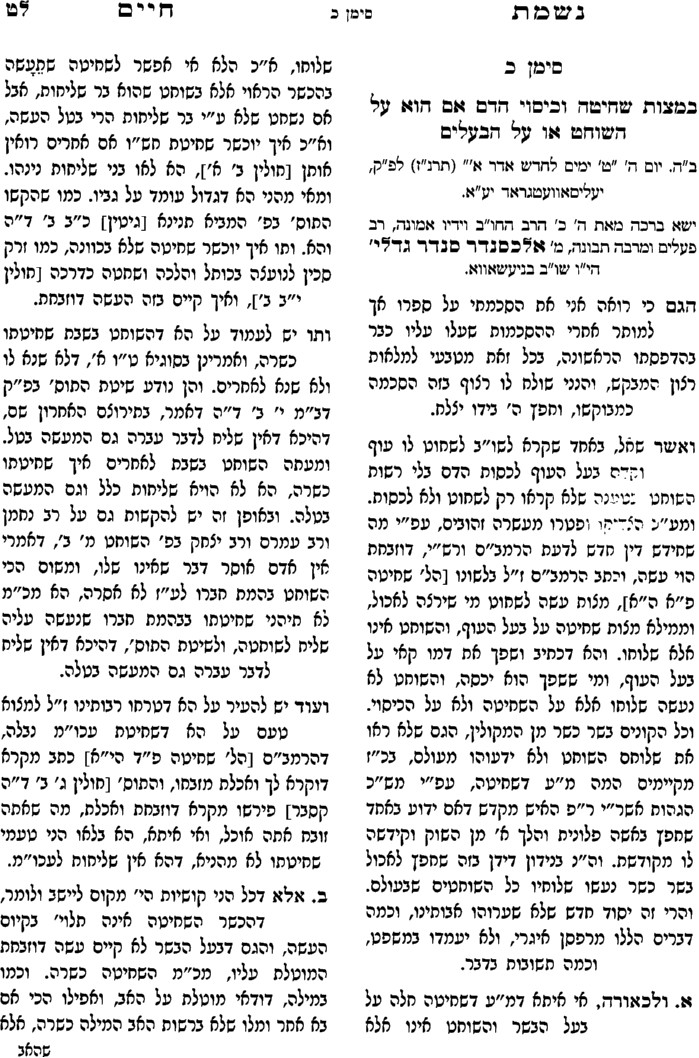 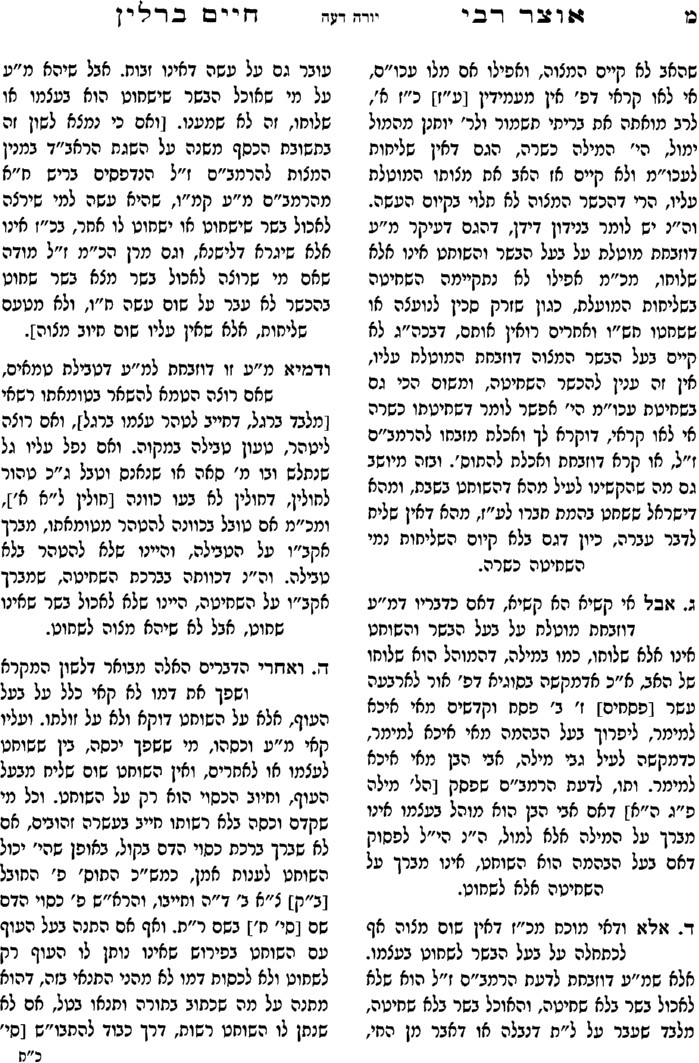 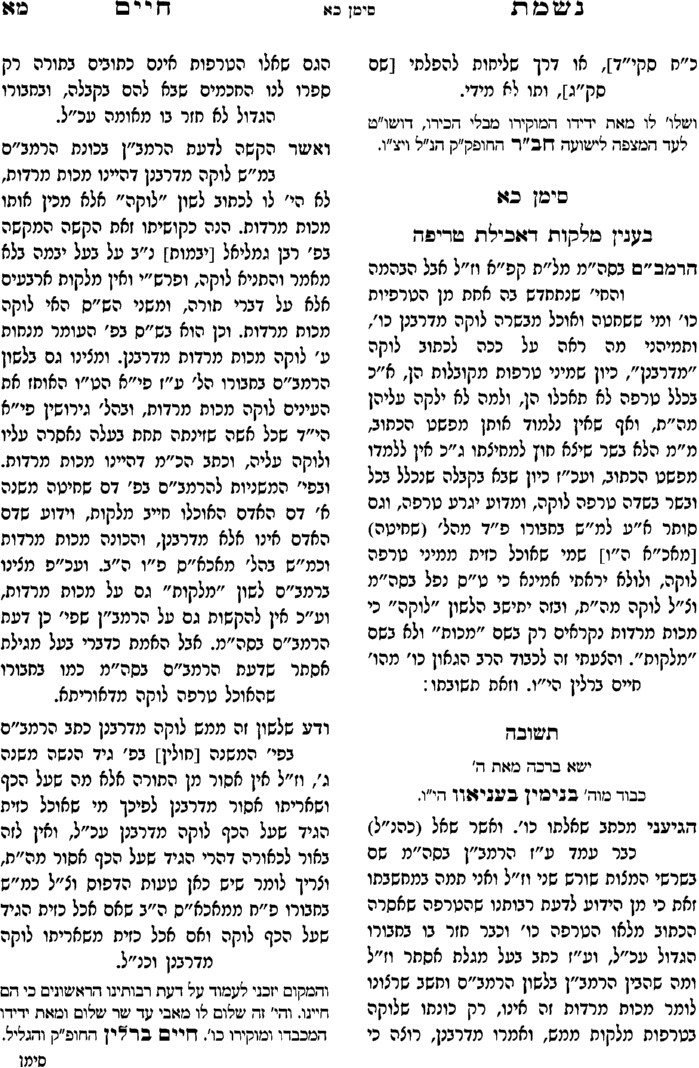 עובר לעשייתן –– מצוות לולבתוספות סוכה לט. ד׳׳ה עובר לעשייתןבעל המאור פסחים ג:בלולב לא מברכין לעולם אלא על נטילת לולב דמדאגבהיה נפק ביה ואע"פ שכל המצות מברך עליהם עובר לעשייתן כיון דאית ליה לקרות את ההלל ולנענע שהוא שירי מצוה כעובר לעשייתה דמי ולעולם נוטלו כדרכו ומברך על נטילת לולב ואינו מברך ליטול כיון דנפק ביה מדאגבהיה ואע"ג דהאי שנויא דמשנינן למ"ד לבער הוא ולא סבירא לן כוותיה אפילו הכי גמרינן מיניה דבנטילת לולב לא איפליגו רב פפי ורב פפא ופשוט' והצעה של אותה משנה דתניא העושה לולב לעצמו כך הוא כדאוקימנא בגמרא וסדר נטילת לולב אתא תנא לאשמועינן ולאו בדיעבד מיירי אלא אורחא דמילתא לכתחלה הכי הוא שאין לברך על המצוה עד שיטול תשמיש המצוה בידו והידור המצוה כך הוא ליטול הלולב כדרכו ולברך עליו ואלו שמראין עצמן כמדקדקין ואין נוטלין את הלולב עד שמברכין לכתחלה או שהופכין אותו מימין לשמאל טעות הוא בידם.ברכות – נפל מידותוספות ברכות לט. ד"ה בצרשלחן ערוך אורח חיים רו:ונטל בידו פרי לאוכלו ובירך עליו, ונפל מידו ונאבד או נמאס, צריך לחזור ולברך אע"פ שהיה מאותו מין לפניו יותר כשברך על הראשון. הגה: רק שלא היה עליו דעתו לאוכלו (הגהות מיימוני פ"ד וכל בו ואבודרהם ותשובת מהרי"ל סי' צ"ב). וצריך לומר: ברוך שם כבוד מלכותו לעולם ועד על שהוציא ש"ש לבטלה; ואם אמר כשנפל: ברוך אתה ה', ולא אמר אלהינו, יסיים ויאמר: למדני חוקיך (תהילים קיט, יב), שיהא נראה כקורא פסוק ואין כאן מוציא ש"ש לבטלה. אבל העומד על אמת המים מברך ושותה, אע"פ שהמים ששותה לא היו לפניו כשבירך, מפני שלכך נתכוון תחילה. הגה: ועיין לעיל סי' ר"ט סעיף א' אם ברך בטעות מה דינו.ארץ הצבי עמ' מברכות – טעה ובירך האדמה על פרי אילן האם פתר של האדמהברכות מ.שו"ת שאגת אריה (ישנות) סימן כז ישועת דוד (פוברסקי) חלק אורח חיים סימן א-ה (קישור)ריא"ז – ר' יצחק אור זרוע והרב ישעיה אחרון ז"לשם הגדולים מערכת גדולים אות י [שד] רבינו יצחק מויינארבינו יצחק מויינא תלמיד רבינו יהודה מפרי"ש וראבי"ה ותלמידיו הרמ"ה ומהר"ם בר ברוך:ודע דהפוסקים זימנין דקרו ליה הר"י מוויינא וזימנין קרי ליה רבינו יצחק אור זרוע וזימנין קרו ליה ריא"ז והוא ר"ת רבינו יצחק אור זרוע שהרב הוא המחבר ס' אור זרוע. ואני הצעיר חזה הוית ספר אור זרוע כ"י על נשים ונזיקין כסוגית התוס' באריכות וגדול האיכות והכמות: